MEDICAL INFORMATION: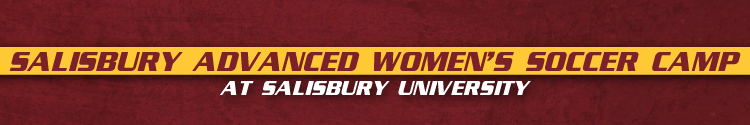 Food Allergies:________________________________________________________________________________________________________________________________________________________________________________________________________________________________________________________________________________________________
Animal Allergies:________________________________________________________________________________________________________________________________________________________________________________________________________________________________________________________________________________________________
Other Allergies:________________________________________________________________________________________________________________________________________________________________________________________________________________________________________________________________________________________________
Medications:________________________________________________________________________________________________________________________________________________________________________________________________________________________________________________________________________________________________
Any Other Medical Information We Should Know:________________________________________________________________________________________________________________________________________________________________________________________________________________________________________________________________________________________________